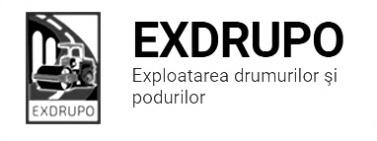 Notă informativăcu privire la lucrările de întreţinere şi salubrizare a infrastructurii rutieresect. Centru (5 muncitori): executate 15-16.11.2020 (în noapte):Salubrizarea mecanizată: str. Ismail, bd. D. Cantemir, bd. Gagarin, bd. Negruzzi, Aleea Gării, str. Ciuflea, Viaduc, bd. Șt. cel Mare, str. București, str. P. Halippa, șos. Hîncești, str. Gh. Asachi, str. V. Alecsandri.executate 16.11.2020 :Salubrizarea mecanizată: str. V. Trandafirilor, str. Melestiu, str. Inculeț, str. Testimițeanu, str. Gh. Cașu, str. M. Mică, str. I. C. Suruceanu, str. C. Vîrnav, styr. P. Unguranu, str. Grenoble, str. Miorița, șos. Hîncești, Dr. Viilor, str. Pietrarilor, str. L. Kaczynski, str. Academiei.Salubrizarea manuală: șos. Hîncești-2curse. executate 16-17.11.2020 (în noapte):Frezarea părții carosabile: str. Testimițeanu-2 300m2.planificate 17.11.2020:Frezarea părții carosabile: str. Testimițeanu.   Excavare sol: str. Testimițeanu.Demontare/instalare bordure:str. Testimițeanu.  Reparația canalizării pluviale: str. Testimițeanu.   sect. Buiucani (8 muncitori): 	executate 15-16.11.2020 (în noapte):Salubrizarea mecanizată: bd. Șt. cel Mare, str. B. Bodoni, str. 31 August, str. București, str. Sciusev, PMAN, str. S. Lazo, str. Sf. Țării, str. M. Cibotari. executate 16.11.2020:Salubrizarea mecanizată:str. M. Viteazul, str. Sciusev, str. C. Stere, str. V. Lupu, str. E. Coca, str. T. Vladimirescu, str. Constituției, str. Cornului.Excavare/transportare gunoi: str. Testimițeanu-1cursă. Amenajare pietriș:str. Testimițeanu-13t.   Instalare zidării: str. Testimițeanu-13buc.   planificate 17.11.2020:Excavare/transportare gunoi: str. Testimițeanu. Amenajare pietriș:str. Testimițeanu.   Instalare zidării: str. Testimițeanu.   Reparația canalizării plviale: str. Testimițeanu.   sect. Rîşcani (10 muncitori):executate 15-16.11.2020 (în noapte):Salubrizarea mecanizată: C. Moșilor, str. Kiev, bd. Renașterii, str. Petricani, str. B. Voievod, str. A. Russo, C. Orheiului, bd. Gr. Vieru, str. Ierusalim, str. C. Tănase, str. Pușkin, str. B. Bodoni. executate 16.11.2020:Salubrizarea mecanizată: str. T. Vladimirescu, str. Dimo, str. Florilor, str. Studenților, str. Ceucari, C. Moșilor.Salubrizarea manuală: bd. Dacia, 39-4curse. Excavare fundație bordure: bd. Dacia, 39-50m.l.Demolarea betonului: bd. Dacia, 39-2m3. Amenajare pietriș: bd. Dacia, 39-9,9t. executate 16-17.11.2020 (în noapte):Salubrizarea mecanizată: str. Petricani, C. Orheiului, bd. Moscova, str. Kiev, str. A. Russo, str. B. Voievod, bd. Renașterii, str. P. Rareș, bd. Gr. Vieru, str. Ierusalim, str. C. Tănase, str. B. Bodoni, str. Pușkin. planificate 17.11.2020:Salubrizarea manuală: str. Mircești.Excavare/transportare gunoi: str. Mircești. Amenajare pietriș: str. Mircești. sect. Botanica (10 muncitori):executate 15-16.11.2020 (în noapte):Salubrizarea mecanizată: bd. C. Vodă, bd. Dacia, Viaduc, bd. Decebal, str. Titulescu, str. Zelinski, str. Independenții.executate 16.11.2020:Salubrizarea mecanizată: șos. Muncești, str. Minsk, str. Pandurilor, str. Pădurii, str. Sarmizegetusa, str. Trandafirilor, bd. C. Vodă, str. Grenoble, str. V. Crucii.Salubrizarea stațiilor de așteptare a transportului public: șos. Muncești.Amenajarea învelișului asfaltic: str. V. Crucii, 4/2-256m2.planificate 17.11.2020:Frezarea părții carosabile: com. Țînțăreni.  sect. Ciocana (6 muncitori):executate 15-16.11.2020 (în noapte):Salubrizarea mecanizată: str. A. Russo, str. M. Sadoveanu, str. G. Latină, str. I. Dumeniuc, str. I. Vieru, str. Studenților, bd. M. cel Bătrîn. executate 16.11.2020:Amenajare trotuar: bd. M. cel Bătrîn (aleea)-1 400m2.planificate 17.11.2020:Excavare/transportare gunoi: bd. M. cel Bătrîn (aleea).Amenajare trotuar: bd. M. cel Bătrîn (aleea).sect. OCR (15 muncitori):executate 16.11.2020:Aplicarea marcajului rutier: str. Testimițeanu (zebre)-70m2.  Instalarea indicatoarelor rutiere: str. Albișoara-24buc.   planificate 17.11.2020:Instalarea indicatoarelor rutiere: str. Albișoara.Aplicarea marcajului rutier: str. I. Pelivan.   sect. Întreținerea canalizării pluviale (4 muncitori):executate 16.11.2020:Curățirea canalizării pluviale: str. Zelinski-24buc.Reparația canalizării pluviale: str. A. Russo-reparația țeavă Ø500mm. Spălarea rețelelor canalizării pluviale: str. Zelinski, str. Titulescu, str. Albișoara.planificate 17.11.2020:Reparația canalizării pluviale: str. A. Russo.    Curățirea canalizării pluviale: bd. C. Vodă, str. Butucului.   sect. Specializat îninfrastructură (pavaj)(9 muncitori):executate 16.11.2020:Excavare/transportare gunoi: bd. Moscova-23m3/39t.Săpătură manuală: bd. Moscova-3m3.  Reparația canalizării pluviale: bd. Moscova-3fînt. rid.  Amenajare pietriș: bd. Moscova-12t.    planificate 17.11.2020:Amenajarea pavajului: bd. Moscova.  sect. Specializat în infrastructură (restabilirea învelișului asfaltic) (5 muncitori):planificate 17.11.2020:Restabilirea săpăturilor:  sect. Botanica, sect. Rîșcani.Măsurile întreprinse pentru prevenirea răspîndirii Covid-19:Toate unităţile de trasport sunt dezinfectate la începutul şi la sfîrşitul programului de lucru;Muncitorilor este verificată starea de sănătate de către medicul întreprinderii;Muncitorii sunt echipaţii cu:mască de protecţie;mănuşi de protecţie;dezinfectant.Inginer SP          A. Bodnariuc